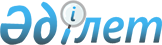 О проекте Указа Президента Республики Казахстан "О внесении изменений в Указ Президента Республики Казахстан от 9 октября 2006 года № 194"Постановление Правительства Республики Казахстан от 4 ноября 2008 года № 1009
      Правительство Республики Казахстан 

ПОСТАНОВЛЯЕТ:




      внести на рассмотрение Президента Республики Казахстан проект Указа Президента Республики Казахстан "О внесении изменений в Указ Президента Республики Казахстан от 9 октября 2006 года № 194".


      Премьер-Министр




      Республики Казахстан                       К. Масимов




Указ Президента Республики Казахстан





О внесении изменений 




в Указ Президента






Республики Казахстан 




от 9 октября 2006 года № 194



      

ПОСТАНОВЛЯЮ:




      1. Внести в 
 Указ 
 Президента Республики Казахстан от 9 октября 2006 года № 194 "О конкурсе на соискание премии Президента Республики Казахстан "За достижения в области качества" и республиканском конкурсе-выставке "Алтын сапа" (САПП Республики Казахстан, 2006 г., № 38, ст. 418; 2007 г., № 24, ст. 267, № 42, ст. 476) следующие изменения:



      
 состав 
 Комиссии по присуждению званий лауреатов премии Президента Республики Казахстан "За достижения в области качества" и званий дипломантов республиканского конкурса-выставки "Алтын сапа", образованный названным Указом, изложить в редакции согласно приложению к настоящему Указу;



      в 
 положении 
 о Комиссии по присуждению званий лауреатов премии Президента Республики Казахстан "За достижения в области качества" и званий дипломантов республиканского конкурса-выставки "Алтын сапа", утвержденном названным Указом:



      в абзаце втором 

пункта 1

 слова "Персональный состав" заменить словом "Состав".



      2. Настоящий Указ вводится в действие со дня подписания.


      Президент




      Республики Казахстан                       Н. Назарбаев


ПРИЛОЖЕНИЕ             



к Указу Президента        



Республики Казахстан       



от "___" _______ 2008 года № ___

ПРИЛОЖЕНИЕ             



к Указу Президента         



Республики Казахстан        



от 9 октября 2006 года № 194    



СОСТАВ






Комиссии по присуждению званий лауреатов премии






Президента Республики Казахстан "За достижения в области






качества" и званий дипломантов республиканского






конкурса-выставки "Алтын сапа"



Руководитель Администрации            - председатель



Президента Республики Казахстан

Министр индустрии и торговли          - заместитель председателя



Республики Казахстан

председатель Комитета по              - секретарь



техническому регулированию и



метрологии Министерства



индустрии и торговли



Республики Казахстан



Члены комиссии:



      Министр образования и науки Республики Казахстан



      Министр транспорта и коммуникации Республики Казахстан



      Президент объединения юридических лиц "Ассоциация застройщиков Казахстана" (по согласованию)



      Министр здравоохранения Республики Казахстан



      Председатель правления объединения юридических лиц "Национальная экономическая палата Казахстана "Союз "Атамекен" (по согласованию)



      Министр сельского хозяйства Республики Казахстан



      Министр культуры и информации Республики Казахстан



      Министр энергетики и минеральных ресурсов Республики Казахстан



      Министр охраны окружающей среды Республики Казахстан



      Министр экономики и бюджетного планирования Республики Казахстан



      Президент объединения юридических лиц "Союз товаропроизводителей пищевой и перерабатывающей промышленности Казахстана" (по согласованию)



      Председатель правления объединения юридических лиц "Союз машиностроителей Казахстана" (по согласованию)



      Председатель республиканского объединения юридических лиц "Союз товаропроизводителей и экспортеров Республики Казахстан" (по согласованию)



      Председатель Агентства Республики Казахстан по регулированию естественных монополий



      Сопредседатель правления общественного объединения "Молочный союз Казахстана" (по согласованию)



      Президент объединения юридических лиц "Зерновой союз Казахстана" (по согласованию)



      Председатель объединения юридических лиц "Ассоциация лидеров качества" (по согласованию)

					© 2012. РГП на ПХВ «Институт законодательства и правовой информации Республики Казахстан» Министерства юстиции Республики Казахстан
				